Конспект НОД (социо-игровое) в старшей группе             МБДОУ «Детский сад №12 г. Беслана»«Маленькие секреты                          большой дружбы»    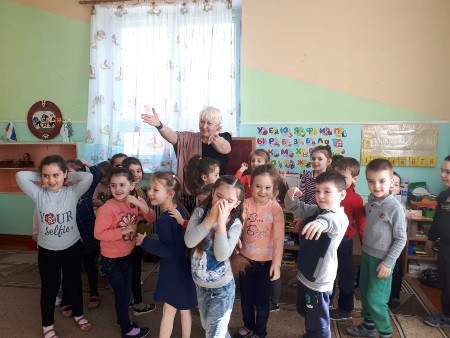                                                                                                           Подготовила и провела:                                                                                                          Хасикова З.С.                                                                                                          20.03.2019г.Цель: продолжать формировать представление детей о дружбе.Задачи: - воспитывать умение дружить;- продолжать работать над развитием связной речи, обогащать словарный запас;- активизировать употребление в речи пословиц и поговорок о дружбе;- расширять представление о дружеском взаимодействии;- приобретать опыт в составлении творческих рассказов.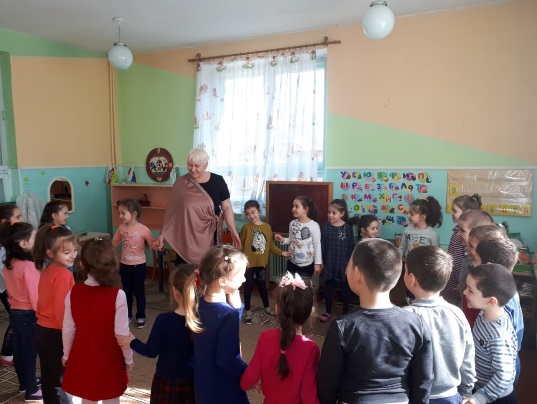 Ход НОД:Приветствие с движениями:Повернись к соседу, как другу улыбку соседу.Повернись к соседу, как другу пожми руку соседу.Повернись к соседу, как друга обними соседа.Я, ты, он, она вместе дружная семья.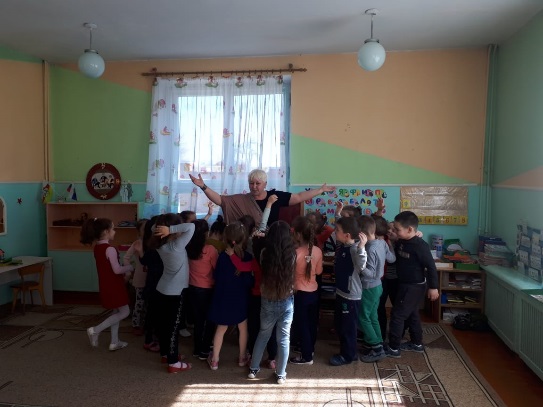 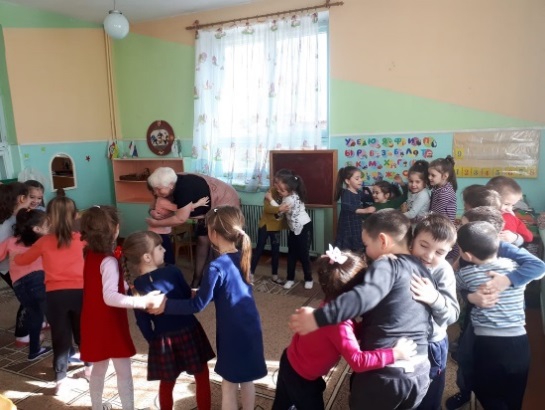 Восп: Ребята, какой у нас с вами замечательный детский сад, как мы сильно его любим, каждое утро бежим сюда, собираемся все вместе чтобы весело провести время. А для чего ещё ходим мы в детский сад? … (вывод – дружить, играть вместе).Восп: Ой, какое слова интересные – дружба, друг. А что же они означают? Друг тот, с которым интересно играть, гулять.  Друзья помогают друг другу, не обижают, не ссорятся, делятся, стараются делать все вместе, ведь вместе интереснее играть, петь, гулять.К воспитателю обращается один из гостей:- На адрес нашего детского сада пришло два письма, написано, что надо передать детям группы Смешарики».Восп: (открывает конверт, вынимает содержимое, читает).«Здравствуйте, дорогие ребята! Пишут вам дети группы «Карандаши» и их воспитательница. Мы знаем, что сегодня на занятии вы будете говорить о дружбе и решили загадать вам загадку. Посмотрите на эти фотографии, и скажите, кто из этих мальчиков может стать настоящим другом и почему, а кого еще надо учить дружить».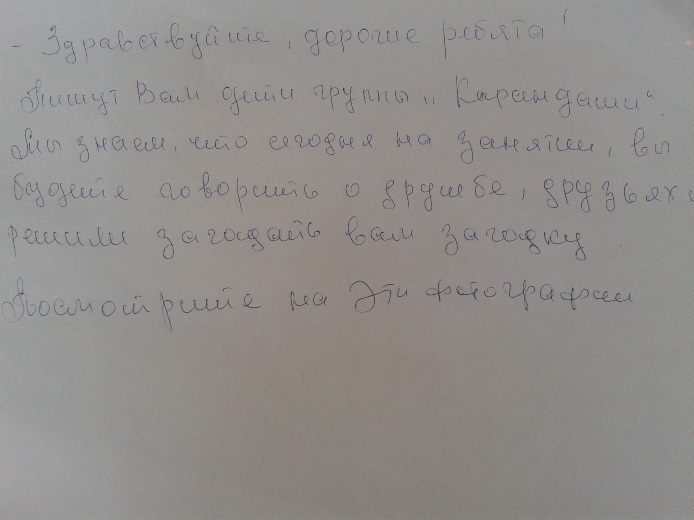 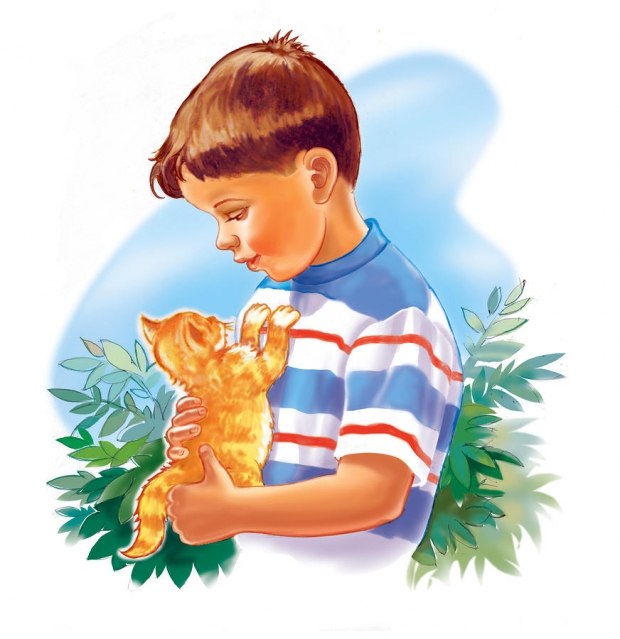 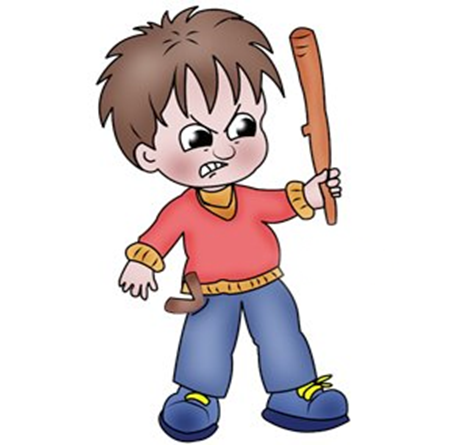 Восп: Посмотрите на две фотографии внимательно, и скажите, с кем из них вы бы стали дружить, и почему. (Изображения двух мальчиков: один-улыбается, аккуратно одет, в его игрушки играют несколько детей; второй-с недовольным лицом, с сжатыми кулаками, сгреб игрушки в кучу, охраняет). Восп: а каким должен быть друг мы покажем в нашей игре «Какой должен быть друг».(дети встают в круг, воспитатель в центре с мячом в руках, у кого оказывается мяч тот говорит прилагательное: верный, добрый, вежливый…).Восп: а как должны вести себя друзья если у них на пути встречаются трудности, (полоса препятствий, дети помогают друг другу их преодолеть – бурная река, болото, мяч в корзину).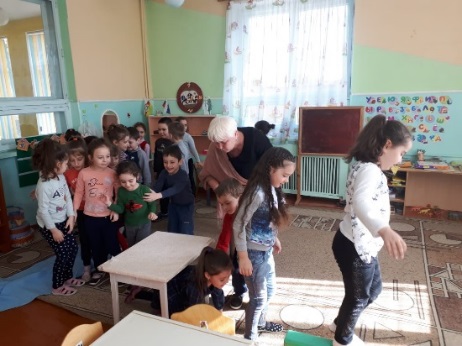 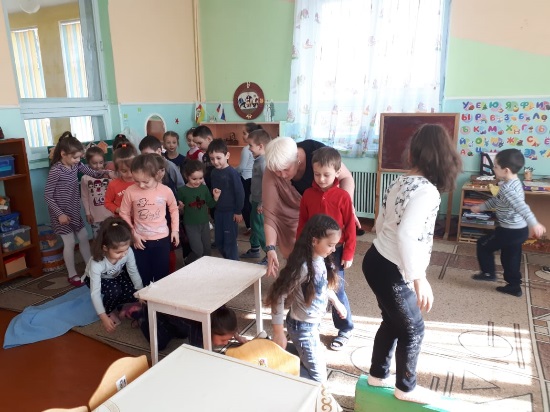 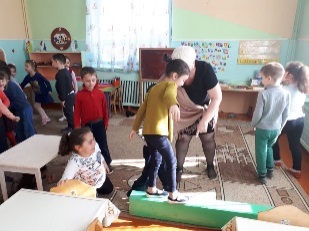 Восп: Как это все прекрасно, какие вы добрые, дружные, верные друзья. Теперь мы с вами точно будем знать, что такое дружба, друг. Умеем дружно играть, помогать друг другу, договариваться.Предлагаю поиграть еще в одну игру. Для начала разделимся на команды. Каждый возьмёт по одной картинке-эмблеме и оденет на грудь, займите свое места за столами. Нужно выбрать капитана и девиз команды.Я каждой команде буду задавать вопросы по очереди, вы будете обсуждать, искать ответ, а капитан сам решит кто будет отвечать. Но сначала, команды, придумайте и скажите свой девиз. 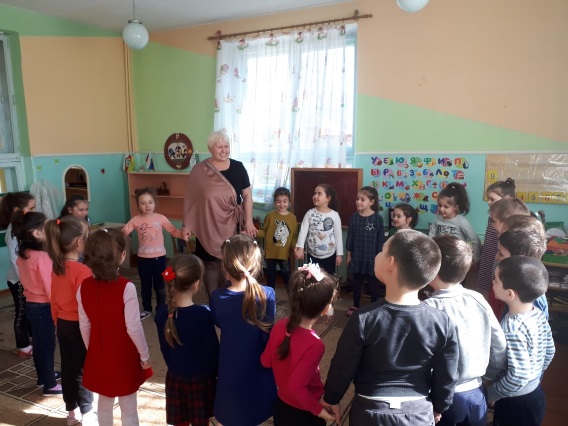 а) «Один за всех-и все за одного».б) «Я, ты, он, она – вместе дружная семья»1. «Закончи пословицу»Друг познается …Старый друг лучше…Не имей сто рублей……2. «Сказочные друзья»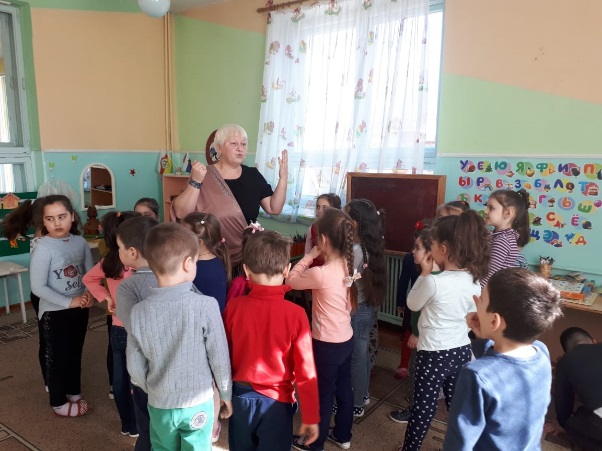 Как звали друга Кота в сапогах?Как называется сказка, в которой заяц потерял свой домик, и кто его лучший друг?Кому помогала Аленушка, когда спасала своего братца Иванушку?Кто друг и спаситель всех больных животных?Восп: Какие замечательные сказки о хороших друзьях. Вспомните еще сказки о дружбе.3. Физ. Минутка под музыку.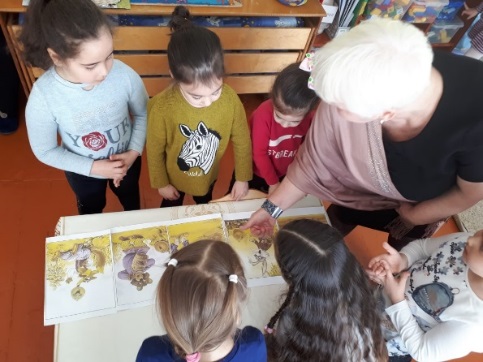 4. «Путаница» Работа с конвертами, в которых сюжетные картинки: расставить последовательно, составить рассказ («Заюшкина избушка», «Колобок»).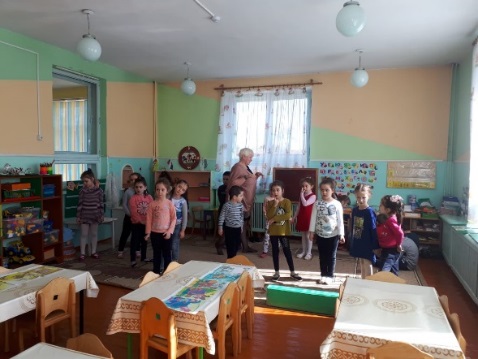 5.  Составление небольшого описательного рассказа «Мой друг»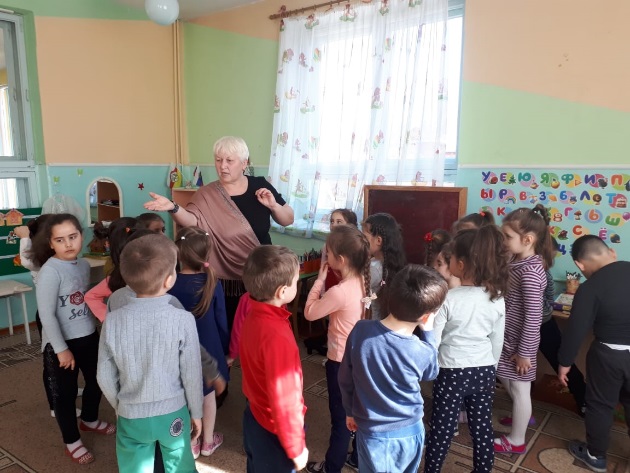 6. «Ах. Какой артист!»Ребенок подходит к столу, на котором карточки с изображением из какой-нибудь сказки, постараться показать мимикой, жестами так, чтобы дети поняли и назвали сказку.7. «Портрет друга». На ватмане (у каждой команды свой) дети создают образ друга (цветными карандашами), каждый вносит в рисунок что-то свое. 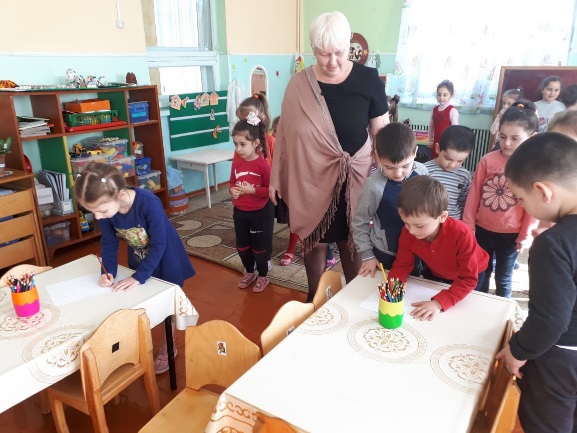 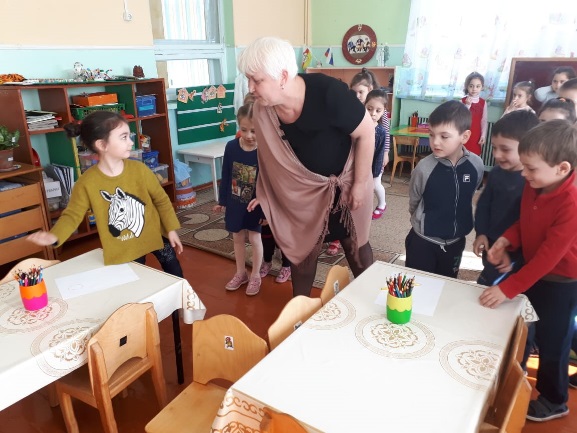 Восп: Ребята, а как вы думаете, мы с вами друзья? Почему?Ну, раз мы с вами друзья, то я вам тоже делаю подарок (фильм «Эмоции «Смешариков»).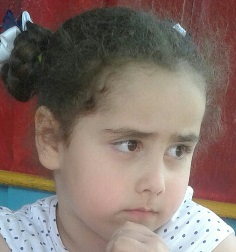 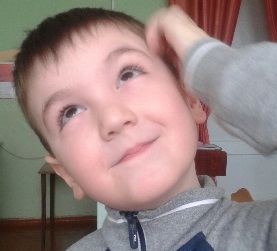 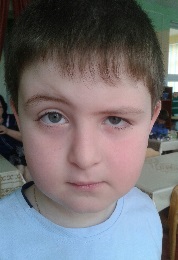 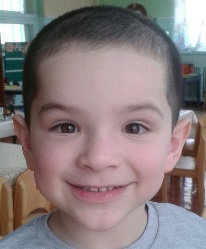 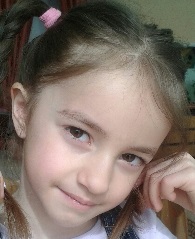 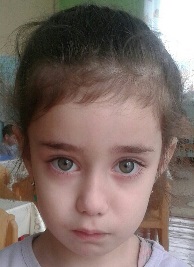 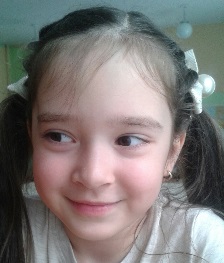 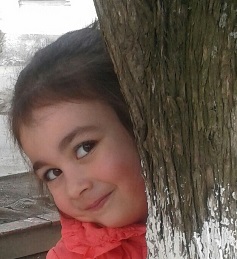 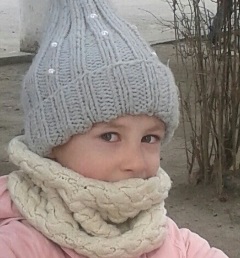 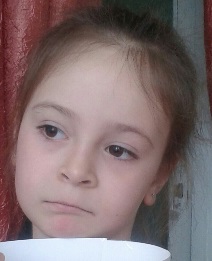 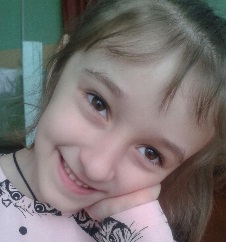 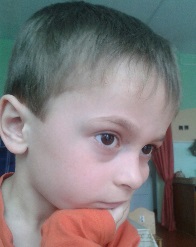 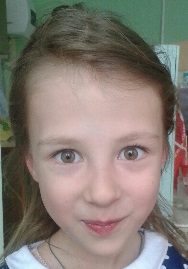 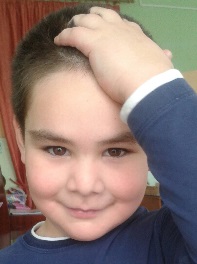 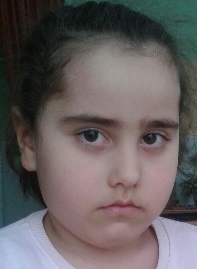 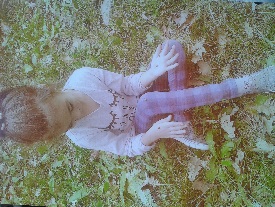 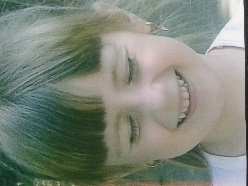 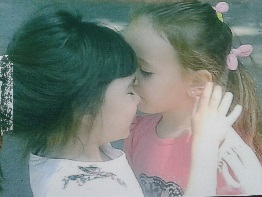 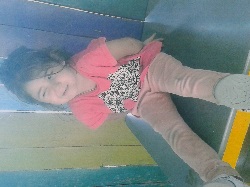 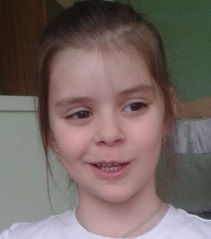 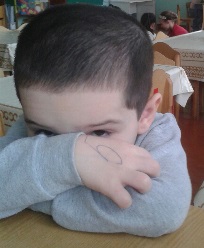 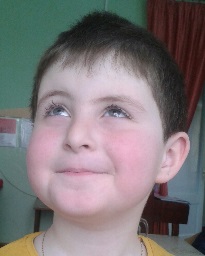 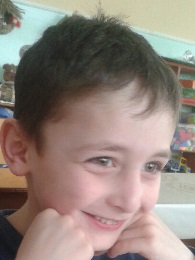 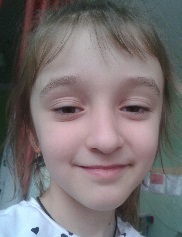 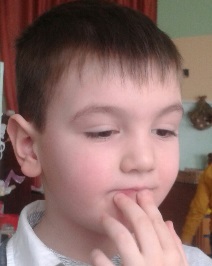 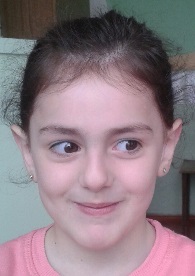 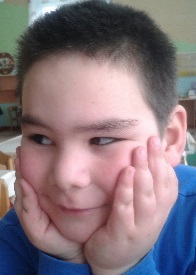 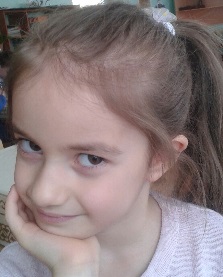 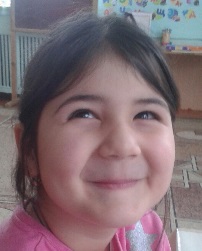 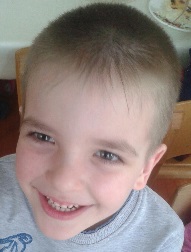 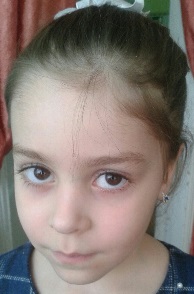 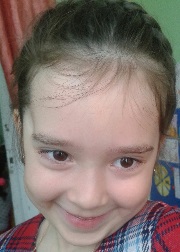 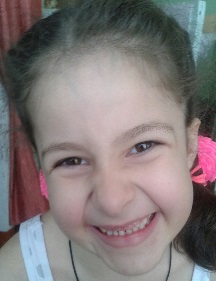 